Formulari Nr.3Autoriteti KontraktorBASHKIA PERMET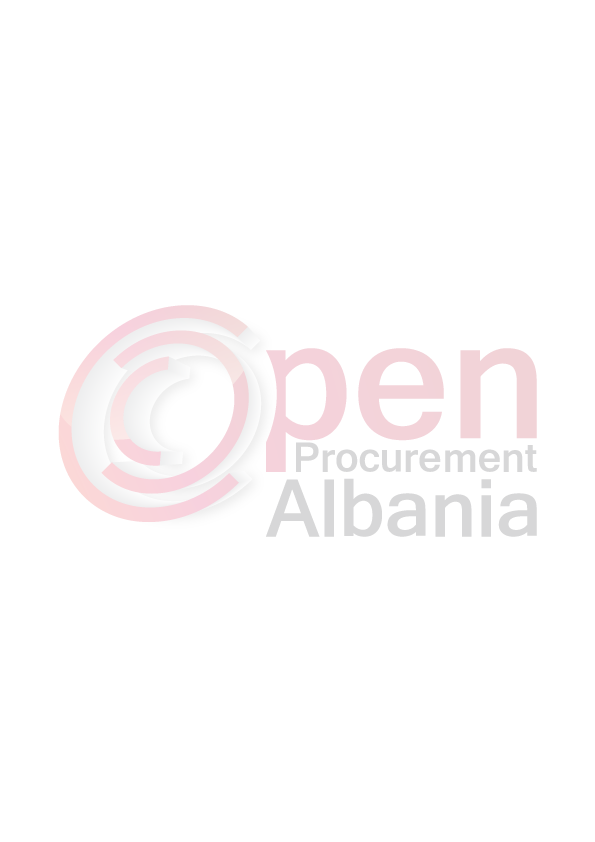 FTESE PER OFERTEEmri dhe adresa e autoritetit kontraktorEmri 			Bashkia PermetAdresa			Sheshi “Abdyl Frasheri”Tel/Fax		0813 222 54; 222 75E-mail			bashkiaepermetit@yahoo.comAutoriteti kontraktor Bashkia Permet per nevoja te zyrave te bashkise dhe njesive Administrative vendore  do të zhvillojë procedurën e prokurimit me vlerë të vogël me fond limit 46 092 (dyzete e gjashtemije e nentedhjete e dy   ) lek pa TVSH, me objekt: “Blerje detergjent , per nevojat e zyrave te Bashkise dhe zyrave te njesive administrative ne varesi”Data e zhvillimit do të jetë 01.04.2016, ora 15.15 në adresën  www.app.gov.al per materialet si me poshte  Jeni të lutur të paraqesni ofertën tuaj për këtë objekt prokurimi me këto të dhëna (specifikimet teknike te mallit/sherbimit/punes): Operatori ekonomik i renditur i pari, përpara se të shpallet fitues, duhet të dorëzojë pranë autoritetit kontraktor (në rastet kur kërkohet), dokumentet si më poshtë:Operatori ekonomik fitues duhet te dorezoje bashke me faturen vertetim bankar qe permban Nr. e llogarise bankare dhe Iban.Ekstraktin e QKR-se ku te jete i perfshire ne llojin e veprimtarise edhe objekti i prokurimitÇertifikate rregjistrimi ne QKROperatori ekonomik i renditur i pari, duhet të paraqitet pranë autoritetit kontraktor  deri ne date 30.03.2016 ora 10.10. Dorezimi i mallit do te behet personalisht nga subjekti fitues ne te kundert malli do te kthehet mbrapsht.Afati i lëvrimit të mallit/realizimit të shërbimit/punës do të jetë 1 (nje) dite duke filluar nga data e shpalljes se fituesit.Në ofertën e tij, ofertuesi duhet të paraqesë të dhënat e plota të personit të kontaktit.TITULLARI I AUTORITETIT KONTRAKTORNiko SHUPULINRPERSHKRIMINJESIASASIACMIMIVLERA1Klor 1.5 litra cope30Ace 1 litracope30Pluhur Larescope10Lares Xhamashcope30Leter Higjenikecope10Vimcope10Peceta Fshiresecope20Acidcope40Mastro Lindocope50Peshqire Mesatarecope10Kovacope10Shtupacope20Fshesecope50Farashkacope15Bishtacope20Sapuncope200Qese per mbeturinapako10Dorashkapako10SHUMA ME TVSHSHUMA PA TVSHTVSH